U3A Kate Sheppard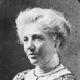 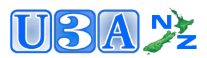 Christchurch, New ZealandWeb:	katesheppard.u3a.nzEmail:	U3AKateSheppard@gmail.com“Those who teach shall also learn   Those who learn shall also teach”ENROLMENT FORM 2020This form is for both Prospective and Current Members, to enrol for 2020 Annual Membership. Please complete a separate form for each person, and include all details. Existing Members may also use this form for any change of details during the year, or by emailing the Secretary.First Name …………………………………………	Family Name ……………………………..………………Address ………………………………….…………	Email Address …………….……………………………..	……………………………………………..…………..	Telephone …………………….…………………………..……………………………………………..…………..	Mobile ………………………….…………………………..………………………………………………………….	Dietary: GF …… Vegetarian ……SUBSCRIPTIONS ARE DUE ON ENROLMENTThe $60 per person Annual Fee covers Membership, Newsletters, and all normal course fees.  You do not have to register for each individual course – just turn up. Registrations and costs for lunches and trips are advised prior to events.SUBSCRIPTION PAYMENTInternet Banking (preferred method)			    Account number 03 1705 0084421 00Identify yourself & include payment topics e.g. Or post this completed enrolment form, with your cheque to: The Treasurer, U3A Kate Sheppard, 29 Skyedale Drive, Christchurch 8051ATTENDANCE SHEETPlease remember to tick off your name on the attendance sheet at the welcome desk, and wear your name tag each time you attend a meeting.CHANGE OF DETAILSIf your details (e.g. address, email) change, please advise the Secretary in order that we can continue sending you Newsletters and notices of trips and events.RESIGNATIONSIf you wish to resign from membership of U3A Kate Sheppard, please advise the Secretary.CONTACTPlease hand the completed form to the Members Committee person Anne Cherry, or via email to the Secretary. 